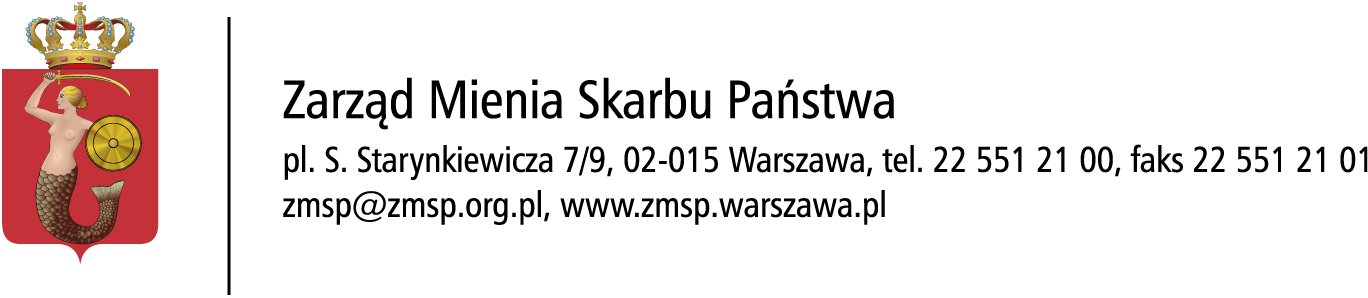 Zarząd Mienia Skarbu Państwaul. Prosta 69, 00-838 Warszawa, tel. 22 551 21 00, faks 22 551 21 01zmsp@zmsp.org.pl, www.zmsp.warszawa.pl				KLAUZULA INFORMACYJNA O PRZETWARZANIU DANYCH OSOBOWYCH W CELU ZWIĄZANYCH Z POSTĘPOWANIEM O UDZIELENIE ZAMÓWIENIA PUBLICZNEGOW związku z realizacją wymogów Rozporządzenia Parlamentu Europejskiego i Rady (UE) 2016/679 z dnia 27 kwietnia 2016 r. w sprawie ochrony osób fizycznych w związku z przetwarzaniem danych osobowych 
i w sprawie swobodnego przepływu takich danych oraz uchylenia dyrektywy 95/46/WE (ogólne rozporządzenie 
o ochronie danych „RODO”), informujemy o zasadach przetwarzania danych osobowych oraz o przysługujących prawach z tym związanych.Administratorem danych osobowych przetwarzanych w Urzędzie m.st. Warszawy jest: Dyrektor Zarządu Mienia Skarbu Państwa ul. Prosta 69, 00-838 Warszawa. Jeśli ma Pani/Pan pytania dotyczące sposobu i zakresu przetwarzania Pani/Pana danych osobowych 
w zakresie działania Zarządu Mienia Skarbu Państwa, a także przysługujących Pani/Panu uprawnień, może się Pani/Pan skontaktować się z Inspektorem Ochrony Danych w Zarządzie Mienia Skarbu Państwa za pomocą adresu iod@zmsp.warszawa.pl.Administrator danych osobowych – Dyrektor Zarządu Mienia Skarbu Państwa - przetwarza dane osobowe na podstawie art. 6 ust. 1 lit. c w celu związanym z postępowaniem o u dzielenie zamówienia publicznego. Odbiorcami Pani/ Pana danych osobowych będą osoby lub podmioty, którym udostępniona zostanie dokumentacja postępowania w oparciu o art. 8 oraz art. 96 ust. 3 ustawy z dnia 29 stycznia 2004 r. – Prawo zamówień publicznych dalej „ustawa Pzp”;Pani/ Pana dane będą przechowywane, zgodnie z art. 97 ust. 1 ustawy Pzp, przez okres 4 lat od dnia zakończenia postępowania o udzielenie zamówienia, a jeżeli czas trwania umowy przekracza 4 lata, okres przechowywania obejmuje cały czas trwania umowy;Obowiązek podania przez Panią/ Pana danych osobowych bezpośrednio Pani/ Pana dotyczących jest wymogiem ustawowym określonym w przepisach ustawy Pzp, związanym z udziałem w postępowaniu 
o udzielenie zamówienia publicznego; konsekwencje nie podania określonych danych wynikają z ustawy Pzp;Posiada Pani/ Pan:- na podstawie art. 15 RODO prawo dostępu do danych osobowych Pani/ Pan dotyczących;- na podstawie art. 16 RODO prawo do sprostowania danych osobowych**;- na podstawie art. 18 RODO prawo żądania od Administratora ograniczenia przetwarzania danych osobowych z zastrzeżeniem przypadków, o których mowa w art. 18 ust. 2 RODO;- prawo do wnie4sienia skargi do Prezesa Urzędu Ochrony Danych Osobowych, gdy uzna Pani/ Pan, że przetwarzanie danych osobowych Pani/ Pana dotyczących narusza przepisy RODO***;Nie przysługuje Pani/ Panu:- w związku z art. 17 ust. 3 lit. b, d lub e RODO prawo usunięcia danych osobowych;- prawo do przenoszenia danych osobowych, o których mowa w art. 20 RODO;- na podstawie art. 21 RODO prawo sprzeciwu, wobec przetwarzani danych osobowych, gdyż podstawą prawną przetwarzania Pani/ Pana danych osobowych jest art. 6 ust. 1 lit. c RODO.**Wyjaśnienie: skorzystanie z prawa do sprostowania nie może skutkować zmianą wyniku podstępowania o udzielenie zamówienia publicznego ani zmianą postanowień umowy w zakresie niezgodnym z ustawą Pzp oraz nie może naruszać integralności protokołu oraz jego załączników.*** Wyjaśnienie: prawo do ograniczenia przetwarzania nie ma zastosowania w odniesieniu do przechowywania, w celu zapewnienia korzystania ze środków ochrony prawnej lub w celu ochrony praw innej osoby fizycznej lub prawnej z uwagi na ważne względy interesu pu8blicznego Unii Europejskiej lub państwa członkowskiego. 